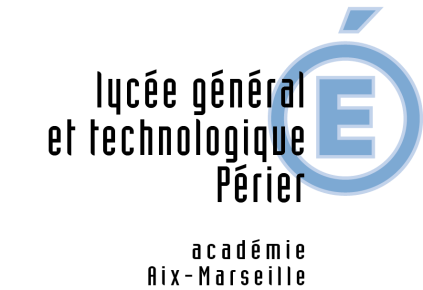 ENGAGEMENT DE LIVRAISONMARCHES SURG1Je soussignéNom Prénom : ---------------------------------------------------------Agissant pour le compte de la Société (Intitulé complet) : --------------------------------------------------------------------------------------------------------------------------------------------------------M’engage à livrer à la date de livraison fixée sur les bons de commande de la cuisine centrale, pour des commandes passées 72 heures à l’avance, et à respecter les conditions suivantes :A la cuisine centrale : Du lundi au vendredi de 07:00 à 12 :00Aux cuisines satellites : pour certains articles surgelés et produits lactés le  vendredi avant 11h. En cas de rupture de produits, la livraison sera obligatoirement assurée le lundi suivant.Fait à                                                 Le 